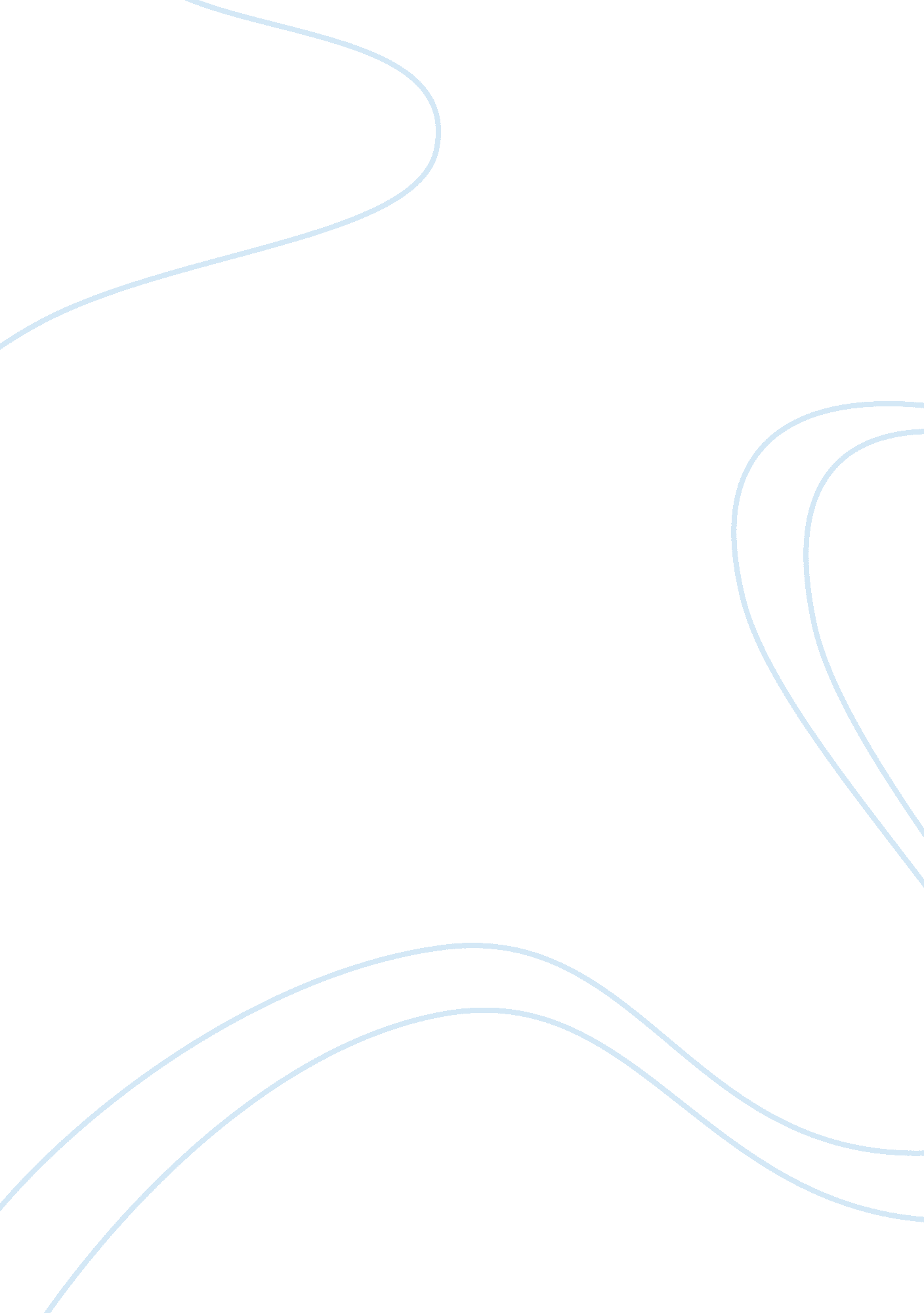 The ways that christopher affects the people around him in the curious incident o...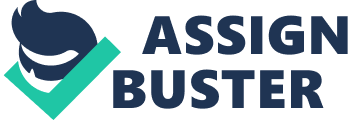 The Ways that Christopher Affects the People Around Him Amanda Lui 8cI think that Christopher affects the people around him both in a negative way and a positive way. It??™s hard to decide what??™s a positive action is and a negative because everything has a positive side and a negative side. Christopher is a little weird boy and have major social problem. I think that he gets his father frustrated, which I think is a negative affect on his father. Another negative influence he has on his mother is that he is the reason why she leaves his dad and him aloe in Swindon. A good influence he has on his mother is when he makes her realise what she had done to Christopher and his dad. His only 2 friend is Mrs Alexander, an old lady which is a neighbour to him, and his pet rat Toby. I think that Christopher??™s mum couldn??™t handle Christopher anymore and therefore moved away from Christopher and his dad. Not because she was in love with Mr Sheers and had to run away. She was probably the one who gave Christopher most love and got least back of all the people in the book. Christopher also caused many of problems she had to solve. She had a lot of pressure on and couldn??™t handle it anymore. This is also a reason I think she moved away from them. After moving to London she started to write letters to Christopher, to show him that she still cared about him and loved him. But actually she didn??™t care about him at all, I think. If she still loved and cared about Christopher she would have went to Swindon some times a month. It isn??™t very far away from London and even if he wrote letter she would still come to see how he was. The reason I think she wrote the letters was because she was filled with guilt after leaving them behind and to lighter that guilt up she had to make contact with Christopher. She probably didn??™t want to call them because then it??™s a big risk that his father would pick up the phone and she didn??™t want to talk to him. When Christopher??™s mum saw Christopher outside her door I think that she realised what she had done to Christopher and his dad. She had just left them behind just to make her life easier. I think that in this scene I think that Christopher is affecting his mum in a positive way. After realising what she had done she wanted to put everything in place after the incredible big mess she had caused. I think that she felt especially sorry for her husband. He was the victim of all this, he didn??™t do anything bad Christopher??™s mum and still she left him. After seeing her husband so upset she knew that she couldn??™t save the relationship between them and could only help Christopher. She couldn??™t take care of Christopher when she was with Mr Sheers, that??™s why I think that the relationship between Mr Sheers and her ended so fast. I don??™t think that Christopher affects Mrs Alexander so much. It is she that affects Christopher. She is a very kind old lady and is probably the first person that knows really Christopher and treats him like any other person that don??™t have Asperger??™s syndrome. I think that Christopher gets happy after meeting her even if he doesn??™t show it. She is like a human form of Toby for him, a friend who can be with you whenever you want and talk about all kind of things. Christopher must really trust her because he wanted her to take care of his pet rat, Toby, when he was going to London to live with his mum. Toby is a very important thing to Christopher and he wouldn??™t give Toby to some random person on the street to take care of him. I think that Mrs Sheers hate Christopher but likes his dad. In the book Christopher wrote that she didn??™t love his dad and neither wanted to live with them. The reason I think that she lied about that is because she doesn??™t want to live together with Christopher. She thinks that Christopher is a problem boy and a very weird boy. She probably got to know Christopher better after helping them out for some time. After she got to know Christopher she understood that his mother didn??™t leave them just to live with Mr Sheers, it was because of that his mum got tired of Christopher. Christopher also gets into lots of trouble, which he need to fix. This gives his dad a not easy life to live. He is probably not very healthy both mental and physical. This is mostly caused by the stress Christopher gives him. It seems that he is frustrated to get love. All these love he give to Christopher and he don??™t get any love back from Christopher. He really tries to be a good father but he fails. He wanted to protect Christopher but instead Christopher lost trust in him. But I also think that Christopher gave his father a reason to go on after his mum left them and went to London to live with Mr Sheers. The father had to take care of Christopher. I think that he thinks Christopher??™s mum would want him t take care of Christopher. If he didn??™t have Christopher he wouldn??™t have any thing to live for. Over all I think that it??™s hard to decide what??™s positive and negative because everything is positive and negative in its own way. Amanda Lui 8CTeacher: Mr MatherEnglish Department05-11-2009 